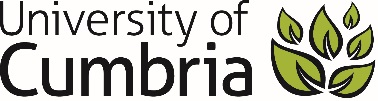 UNIVERSITY OF CUMBRIACOURSEWORK REASSESSMENT REQUIREMENT Module Code: HPRO6005Module Title: Management and Control of ProjectsTutor: Gavin JonesTitle of the item of work: ExamWordage: 2-hour time limited examDetails and Criteria: 
This is a two-hour exam with the exam window: 10:00 - 12:00 on Tuesday 15 August.The Exam, along with a Turnitin Submission link, will appear on the Assessment page of the HPRO6005 Blackboard site at 10:00 on Tuesday 15 August 2023 (you may need to refresh your browser window at 10:00 to see the Exam).The Exam is a project scenario with four questions to answer (the questions may have sub-scenarios to the project scenario). The questions may be broken down to sub-parts. The answers are required to be written answers. The Exam will have questions with space for answering. Please download and answer within the document and then upload (as a single document) to the Turnitin link.If you are experiencing any technical issues before, during or after the assessment please contact your Module tutor immediately.Intended Learning Outcomes (ILOs)Apply Advanced Planning techniquesExplain and discuss the establishment and maintenance of the Project BaselineCritically evaluate project planning and control techniquesSUBMISSION DATE AS PER STUDENT PORTAL (Please tick as appropriate below - must be completed) The 2-hour exam commences at 10:00 on Tuesday 15 August 2023. It must be submitted on or before 12:00 (midday) on Tuesday 15 August 2023. To be submitted through the Virtual Learning Environment (e.g., Blackboard) as detailed above, in accordance with instructions given by the course team.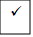 